Утвержденна заседании совета Общественной палаты Липецкой области  1 апреля  2021 года																Председатель общественной палаты 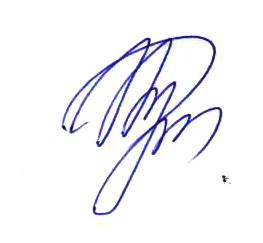 																Липецкой области                  И.В. БурмыкинаПлан работы Общественной палаты Липецкой области VI созываапрель 2021 г. – март 2022г.№МероприятияОрганы власти и общественные организации, участвующие в подготовке мероприятия(по согласованию)Ответственные за подготовку и проведениеСроки проведенияСроки проведенияСроки проведенияСроки проведенияЗаседания Общественной палаты Липецкой областиЗаседания Общественной палаты Липецкой областиЗаседания Общественной палаты Липецкой областиЗаседания Общественной палаты Липецкой областиЗаседания Общественной палаты Липецкой областиЗаседания Общественной палаты Липецкой областиЗаседания Общественной палаты Липецкой областиЗаседания Общественной палаты Липецкой областиРеализация промышленными предприятиями Липецкой области природоохранных мероприятий, снижающих выбросы опасных загрязняющих веществ,  в рамках проекта «Чистый воздух» национального проекта «Экология»Центрально-Черноземное межрегиональное управление Федеральной службы по надзору в сфере природопользованияУправление экологии и природных ресурсов  Липецкой областиАдминистрация г. ЛипецкаПАО «НЛМК»АО ЛипецкцементПАО «Квадра-Липецкая генерация»Липецкая межрайонная природоохранная прокуратура Липецкой областиПредседатель Общественной палаты Липецкой области Бурмыкина И.В.Председатель комиссии по вопросам экологии, ЖКХ, развития городской среды, сельских территорий и АПКПешкова Н.В.Председатель Общественной палаты Липецкой области Бурмыкина И.В.Председатель комиссии по вопросам экологии, ЖКХ, развития городской среды, сельских территорий и АПКПешкова Н.В.Июль 2021Июль 2021Июль 2021Поддержка старшего поколения в Липецкой области: федеральные и региональные мерыУправление  социальной политики Липецкой области управление здравоохранения Липецкой областиуправление культуры и туризма Липецкой областиПредседатель Общественной палаты Липецкой области Бурмыкина И.В.Председатель комиссии по вопросам социальной политики, качеству жизни граждан Глазунова И.Н.Председатель Общественной палаты Липецкой области Бурмыкина И.В.Председатель комиссии по вопросам социальной политики, качеству жизни граждан Глазунова И.Н.Октябрь 2021Октябрь 2021Октябрь 2021Качество жизни населения в сельских поселениях Липецкой области: занятость, доступность медико-санитарной помощи, образования, социальной поддержкиУправление экономического развития Липецкой областиУправление социальной политики Липецкой областиУправление здравоохранения Липецкой области,Управление строительства и архитектуры Липецкой областиУправление образования и науки Липецкой области,Управление культуры и туризма Липецкой областиПредседатель Общественной палаты Липецкой области Бурмыкина И.В.Председатель комиссии по вопросам социальной политики, качества жизни граждан Глазунова И.Н.Председатель комиссии по вопросам здравоохранения, семьи и демографииФилатов А.Н.Председатель комиссии по вопросам науки, образования и культурыРизаева Ю.Н.Председатель комиссии по экономике и поддержке предпринимательстваГольцов А.В.Председатель комиссии по вопросам экологии, ЖКХ, развития городской среды, сельских территорий и АПКПешкова Н.В.Председатель Общественной палаты Липецкой области Бурмыкина И.В.Председатель комиссии по вопросам социальной политики, качества жизни граждан Глазунова И.Н.Председатель комиссии по вопросам здравоохранения, семьи и демографииФилатов А.Н.Председатель комиссии по вопросам науки, образования и культурыРизаева Ю.Н.Председатель комиссии по экономике и поддержке предпринимательстваГольцов А.В.Председатель комиссии по вопросам экологии, ЖКХ, развития городской среды, сельских территорий и АПКПешкова Н.В.Февраль 2022Февраль 2022Февраль 2022Заседания совета Общественной палаты Липецкой областиЗаседания совета Общественной палаты Липецкой областиЗаседания совета Общественной палаты Липецкой областиЗаседания совета Общественной палаты Липецкой областиЗаседания совета Общественной палаты Липецкой областиЗаседания совета Общественной палаты Липецкой областиЗаседания совета Общественной палаты Липецкой областиЗаседания совета Общественной палаты Липецкой области1. Об утверждении плана работы Общественной палаты Липецкой области на апрель 2021 г. – март 2022 г.Председатель Общественной палаты Липецкой области Бурмыкина И.В. Председатель Общественной палаты Липецкой области Бурмыкина И.В. Председатель Общественной палаты Липецкой области Бурмыкина И.В. апрель 2021 г. апрель 2021 г. Оказание медицинской помощи в борьбе с сердечно-сосудистыми, онкологическими заболеваниями, заболеваниями органов дыхания.О подготовке заседания Общественной палаты Липецкой области по вопросу: «Реализация промышленными предприятиями Липецкой области природоохранных мероприятий, снижающих выбросы опасных загрязняющих веществ,  в рамках проекта «Чистый воздух» национального проекта «Экология»»Управление здравоохранения Липецкой областиУправление строительства и архитектуры Липецкой областиАдминистрация г. ЛипецкаАдминистрация г. ЕльцаПредседатель Общественной палаты Липецкой области Бурмыкина И.В.Председатель комиссии по вопросам здравоохранения, семьи и демографииФилатов А.Н.Председатель Общественной палаты Липецкой области Бурмыкина И.В.Председатель комиссии по вопросам здравоохранения, семьи и демографииФилатов А.Н.Председатель Общественной палаты Липецкой области Бурмыкина И.В.Председатель комиссии по вопросам здравоохранения, семьи и демографииФилатов А.Н.Июнь 2021Июнь 2021Развитие инфраструктуры внутреннего туризма в Липецкой области Управление культуры и туризма Липецкой областиПредседатель Общественной палаты Липецкой области Бурмыкина И.В.Председатель комиссии по вопросам науки, образования и культурыРизаева Ю.Н.Председатель Общественной палаты Липецкой области Бурмыкина И.В.Председатель комиссии по вопросам науки, образования и культурыРизаева Ю.Н.Председатель Общественной палаты Липецкой области Бурмыкина И.В.Председатель комиссии по вопросам науки, образования и культурыРизаева Ю.Н.Председатель Общественной палаты Липецкой области Бурмыкина И.В.Председатель комиссии по вопросам науки, образования и культурыРизаева Ю.Н.Июль 2021Эффективность деятельности Общественных советов при органах исполнительной власти Липецкой области.О подготовке заседания Общественной палаты Липецкой области по вопросу: «Поддержка старшего поколения в Липецкой области: федеральные и региональные меры»Управление  внутренней политики Липецкой областиОрганы исполнительной власти Липецкой областиПредседатели общественных советов при органах исполнительной власти Липецкой областиПредседатель Общественной палаты Липецкой области Бурмыкина И.В.Председатель комиссии по вопросам развития гражданского общества, поддержки СО НКО, информационной политики и СМИ Семидубер Е.Е.Председатель Общественной палаты Липецкой области Бурмыкина И.В.Председатель комиссии по вопросам развития гражданского общества, поддержки СО НКО, информационной политики и СМИ Семидубер Е.Е.Председатель Общественной палаты Липецкой области Бурмыкина И.В.Председатель комиссии по вопросам развития гражданского общества, поддержки СО НКО, информационной политики и СМИ Семидубер Е.Е.Председатель Общественной палаты Липецкой области Бурмыкина И.В.Председатель комиссии по вопросам развития гражданского общества, поддержки СО НКО, информационной политики и СМИ Семидубер Е.Е.Август 2021Обеспечение общественного наблюдения за реализацией избирательных прав граждан на выборах депутатов представительных органов муниципальных образований в Липецкой областиУправление внутренней политики Липецкой областиИзбирательная комиссия Липецкой областиПредседатель Общественной палаты Липецкой области Бурмыкина И.В.Председатель комиссии по вопросам общественной безопасности и правопорядка, защиты прав и свобод человека и гражданинаЗабайкалов А.П.Председатель Общественной палаты Липецкой области Бурмыкина И.В.Председатель комиссии по вопросам общественной безопасности и правопорядка, защиты прав и свобод человека и гражданинаЗабайкалов А.П.Председатель Общественной палаты Липецкой области Бурмыкина И.В.Председатель комиссии по вопросам общественной безопасности и правопорядка, защиты прав и свобод человека и гражданинаЗабайкалов А.П.Председатель Общественной палаты Липецкой области Бурмыкина И.В.Председатель комиссии по вопросам общественной безопасности и правопорядка, защиты прав и свобод человека и гражданинаЗабайкалов А.П.Сентябрь  2021Об организации и проведении Липецкого регионального Гражданского форумаУправление внутренней политики Липецкой областиПредседатель Общественной палаты Липецкой области Бурмыкина И.В.Председатель Общественной палаты Липецкой области Бурмыкина И.В.Председатель Общественной палаты Липецкой области Бурмыкина И.В.Председатель Общественной палаты Липецкой области Бурмыкина И.В.Октябрь 2021Развитие дорожного хозяйства, транспортной инфраструктуры Липецкой агломерации и обеспечение безопасности дорожного движенияУправление  дорог и транспорта  Липецкой областиУправление УГИБДД УМВД России по Липецкой областиАдминистрация г.ЛипецкаПредседатель Общественной палаты Липецкой области Бурмыкина И.В.Председатель комиссии по вопросам экологии, развития городской среды, ЖКХ, сельских территорий и АПК Пешкова Н.В.Председатель комиссии по вопросам общественной безопасности и правопорядка, защиты прав и свобод человека и гражданинаЗабайкалов А.П.Председатель Общественной палаты Липецкой области Бурмыкина И.В.Председатель комиссии по вопросам экологии, развития городской среды, ЖКХ, сельских территорий и АПК Пешкова Н.В.Председатель комиссии по вопросам общественной безопасности и правопорядка, защиты прав и свобод человека и гражданинаЗабайкалов А.П.Председатель Общественной палаты Липецкой области Бурмыкина И.В.Председатель комиссии по вопросам экологии, развития городской среды, ЖКХ, сельских территорий и АПК Пешкова Н.В.Председатель комиссии по вопросам общественной безопасности и правопорядка, защиты прав и свобод человека и гражданинаЗабайкалов А.П.Председатель Общественной палаты Липецкой области Бурмыкина И.В.Председатель комиссии по вопросам экологии, развития городской среды, ЖКХ, сельских территорий и АПК Пешкова Н.В.Председатель комиссии по вопросам общественной безопасности и правопорядка, защиты прав и свобод человека и гражданинаЗабайкалов А.П.Ноябрь 2021 Реализация антикоррупционной политики   в Липецкой области.Управление по вопросам противодействия коррупции, контроля и проверки исполнения администрации Липецкой областиУправление МВД России по Липецкой областиПрокуратура Липецкой областиСледственное управление Следственного Комитета по Липецкой области Союз «Липецкая торгово-промышленная палата»Председатель Общественной палаты Липецкой областиБурмыкина И.В.Председатель комиссии по вопросам общественной безопасности и правопорядка, защиты прав и свобод человека и гражданинаЗабайкалов А.П.Председатель комиссии по экономике и поддержке предпринимательстваГольцов А.В.Председатель Общественной палаты Липецкой областиБурмыкина И.В.Председатель комиссии по вопросам общественной безопасности и правопорядка, защиты прав и свобод человека и гражданинаЗабайкалов А.П.Председатель комиссии по экономике и поддержке предпринимательстваГольцов А.В.Председатель Общественной палаты Липецкой областиБурмыкина И.В.Председатель комиссии по вопросам общественной безопасности и правопорядка, защиты прав и свобод человека и гражданинаЗабайкалов А.П.Председатель комиссии по экономике и поддержке предпринимательстваГольцов А.В.Председатель Общественной палаты Липецкой областиБурмыкина И.В.Председатель комиссии по вопросам общественной безопасности и правопорядка, защиты прав и свобод человека и гражданинаЗабайкалов А.П.Председатель комиссии по экономике и поддержке предпринимательстваГольцов А.В.Декабрь 2021Реализация программ воспитания в образовательных организациях региона (в рамках исполнения федерального закона от 31 июля 2020 г. №304-ФЗ)О подготовке заседания Общественной палаты Липецкой области по вопросу: «Качество жизни населения в сельских поселениях Липецкой области: занятость, доступность медико-санитарной помощи, образования, социальной поддержки»Управление  образования и науки Липецкой областиПредседатель Общественной палаты Липецкой области Бурмыкина И.В.Председатель комиссии по вопросам молодежной политики и развития физической культуры и спортаПоздняков С.А.Председатель комиссии по вопросам науки, образования и культурыРизаева Ю.Н.Председатель Общественной палаты Липецкой области Бурмыкина И.В.Председатель комиссии по вопросам молодежной политики и развития физической культуры и спортаПоздняков С.А.Председатель комиссии по вопросам науки, образования и культурыРизаева Ю.Н.Председатель Общественной палаты Липецкой области Бурмыкина И.В.Председатель комиссии по вопросам молодежной политики и развития физической культуры и спортаПоздняков С.А.Председатель комиссии по вопросам науки, образования и культурыРизаева Ю.Н.Председатель Общественной палаты Липецкой области Бурмыкина И.В.Председатель комиссии по вопросам молодежной политики и развития физической культуры и спортаПоздняков С.А.Председатель комиссии по вопросам науки, образования и культурыРизаева Ю.Н.Январь 2022Комплексное развитие территории и расселение из ветхого и аварийного жилья в Липецкой областиУправление  ЖКХ Липецкой областиУправление экономического развития Липецкой областиУправление строительства и архитектуры Липецкой областиГосударственная жилищная инспекция Липецкой областиФонд капитального ремонта Липецкой области Администрацияг. ЛипецкаАдминистрация городского округа г. ЕлецПредседатель Общественной палаты Липецкой области Бурмыкина И.В.,Председатель комиссии по вопросам экологии, ЖКХ, развития городской среды, сельских территорий и АПКПешкова Н.В.Председатель Общественной палаты Липецкой области Бурмыкина И.В.,Председатель комиссии по вопросам экологии, ЖКХ, развития городской среды, сельских территорий и АПКПешкова Н.В.Председатель Общественной палаты Липецкой области Бурмыкина И.В.,Председатель комиссии по вопросам экологии, ЖКХ, развития городской среды, сельских территорий и АПКПешкова Н.В.Председатель Общественной палаты Липецкой области Бурмыкина И.В.,Председатель комиссии по вопросам экологии, ЖКХ, развития городской среды, сельских территорий и АПКПешкова Н.В.Февраль 2021Обеспечение развития инфраструктуры культуры на территории Липецкой областиУправление культуры и туризма Липецкой области Управление строительства и архитектуры Липецкой областиПредседатель Общественной палаты Липецкой области Бурмыкина И.В.Председатель комиссии по вопросам науки, образования и культурыРизаева Ю.Н.Председатель Общественной палаты Липецкой области Бурмыкина И.В.Председатель комиссии по вопросам науки, образования и культурыРизаева Ю.Н.Председатель Общественной палаты Липецкой области Бурмыкина И.В.Председатель комиссии по вопросам науки, образования и культурыРизаева Ю.Н.Председатель Общественной палаты Липецкой области Бурмыкина И.В.Председатель комиссии по вопросам науки, образования и культурыРизаева Ю.Н.Март 2022Заседания постоянных комиссий Общественной палаты Липецкой областиЗаседания постоянных комиссий Общественной палаты Липецкой областиЗаседания постоянных комиссий Общественной палаты Липецкой областиЗаседания постоянных комиссий Общественной палаты Липецкой областиЗаседания постоянных комиссий Общественной палаты Липецкой областиЗаседания постоянных комиссий Общественной палаты Липецкой областиЗаседания постоянных комиссий Общественной палаты Липецкой областиЗаседания постоянных комиссий Общественной палаты Липецкой областиКомиссия по вопросам образования, науки и культурыКомиссия по вопросам образования, науки и культурыКомиссия по вопросам образования, науки и культурыКомиссия по вопросам образования, науки и культурыКомиссия по вопросам образования, науки и культурыКомиссия по вопросам образования, науки и культурыКомиссия по вопросам образования, науки и культурыКомиссия по вопросам образования, науки и культурыОрганизация детского отдыха в Липецкой областиУправление образования и науки Липецкой областиПредседатель комиссиипо вопросам науки,образования и культурыРизаева Ю.Н.Председатель комиссиипо вопросам науки,образования и культурыРизаева Ю.Н.Председатель комиссиипо вопросам науки,образования и культурыРизаева Ю.Н.Председатель комиссиипо вопросам науки,образования и культурыРизаева Ю.Н.Июнь 2021Реализация основных мероприятий, проводимых в рамках Десятилетия детстваУправление образования и науки Липецкой областиУправление здравоохранения Липецкой областиУполномоченный по правам ребенка в Липецкой областиПредседатель комиссии по вопросам науки, образования и культурыРизаева Ю.Н.Председатель комиссии по вопросам здравоохранения, семьи и демографииФилатов А.Н.Председатель комиссии по вопросам науки, образования и культурыРизаева Ю.Н.Председатель комиссии по вопросам здравоохранения, семьи и демографииФилатов А.Н.Председатель комиссии по вопросам науки, образования и культурыРизаева Ю.Н.Председатель комиссии по вопросам здравоохранения, семьи и демографииФилатов А.Н.Председатель комиссии по вопросам науки, образования и культурыРизаева Ю.Н.Председатель комиссии по вопросам здравоохранения, семьи и демографииФилатов А.Н.Сентябрь 2021Обеспечение качества общего образования в Липецкой областиУправление образования и науки Липецкой областиПредседатель комиссиипо вопросам науки,образования и культурыРизаева Ю.Н.Председатель комиссиипо вопросам науки,образования и культурыРизаева Ю.Н.Председатель комиссиипо вопросам науки,образования и культурыРизаева Ю.Н.Председатель комиссиипо вопросам науки,образования и культурыРизаева Ю.Н.Февраль 2022Участие в общественном контроле реализации региональных проектов Липецкой области в рамках национальных проектов в соответствии с Указом Президента Российской Федерации от 7 мая 2018 года №204, поручений по реализации Послания Президента Российской Федерации Федеральному Собранию Российской ФедерацииУправление образования и науки Липецкой области,Управление культуры и туризма Липецкой областиПредседатель комиссиипо вопросам науки,образования и культурыРизаева Ю.Н.Председатель комиссиипо вопросам науки,образования и культурыРизаева Ю.Н.Председатель комиссиипо вопросам науки,образования и культурыРизаева Ю.Н.Председатель комиссиипо вопросам науки,образования и культурыРизаева Ю.Н.Весь периодУчастие в общественной экспертизе проектов законов Липецкой области, проектов нормативных правовых актов, независимой экспертизе административных регламентов предоставления государственных услуг, общественном обсуждении проектов документов стратегического планирования Липецкой области.Структуры администрацииЛипецкой областиПредседатель комиссиипо вопросам науки,образования и культурыРизаева Ю.Н.Председатель комиссиипо вопросам науки,образования и культурыРизаева Ю.Н.Председатель комиссиипо вопросам науки,образования и культурыРизаева Ю.Н.Председатель комиссиипо вопросам науки,образования и культурыРизаева Ю.Н.Весь периодУчастие в заседаниях комитета по науке, образованию, культуре, спорту, делам семьи и молодежи Липецкого областного Совета депутатов.Липецкий областной Совет депутатовПредседатель комиссиипо вопросам науки,образования и культурыРизаева Ю.Н.Председатель комиссиипо вопросам науки,образования и культурыРизаева Ю.Н.Председатель комиссиипо вопросам науки,образования и культурыРизаева Ю.Н.Председатель комиссиипо вопросам науки,образования и культурыРизаева Ю.Н.По плану Липецкого областного Совета депутатовУчастие в публичных слушаниях по отчету об исполнении областного бюджета за 2020 год, публичных слушаниях по проекту областного бюджета на 2022 год и плановый период 2023-2024 годы.Липецкий областной Совет депутатовПредседатель комиссиипо вопросам науки,образования и культурыРизаева Ю.Н.Председатель комиссиипо вопросам науки,образования и культурыРизаева Ю.Н.Председатель комиссиипо вопросам науки,образования и культурыРизаева Ю.Н.Председатель комиссиипо вопросам науки,образования и культурыРизаева Ю.Н.По плану Липецкого областного Совета депутатовУчастие в конференциях, круглых столах, слушаниях, форумах и других организационно-массовых мероприятиях.Структуры администрацииЛипецкой области,общественные объединения и организацииПредседатель комиссиипо вопросам науки,образования и культурыРизаева Ю.Н.Председатель комиссиипо вопросам науки,образования и культурыРизаева Ю.Н.Председатель комиссиипо вопросам науки,образования и культурыРизаева Ю.Н.Председатель комиссиипо вопросам науки,образования и культурыРизаева Ю.Н.Весь периодКомиссия по вопросам общественной безопасности и правопорядка, защиты прав и свобод человека и гражданинаКомиссия по вопросам общественной безопасности и правопорядка, защиты прав и свобод человека и гражданинаКомиссия по вопросам общественной безопасности и правопорядка, защиты прав и свобод человека и гражданинаКомиссия по вопросам общественной безопасности и правопорядка, защиты прав и свобод человека и гражданинаКомиссия по вопросам общественной безопасности и правопорядка, защиты прав и свобод человека и гражданинаКомиссия по вопросам общественной безопасности и правопорядка, защиты прав и свобод человека и гражданинаКомиссия по вопросам общественной безопасности и правопорядка, защиты прав и свобод человека и гражданинаКомиссия по вопросам общественной безопасности и правопорядка, защиты прав и свобод человека и гражданинаОбеспечение антитеррористической защищённости граждан Липецкой областиУМВД России по Липецкой областиУправление административных органов Липецкой областиУправление информатизации администрации Липецкой областиУправление образования и науки Липецкой областиПредседатель комиссии по вопросам общественной безопасности и правопорядка, защиты прав и свобод человека и гражданинаЗабайкалов А.П.Председатель комиссии по вопросам общественной безопасности и правопорядка, защиты прав и свобод человека и гражданинаЗабайкалов А.П.Председатель комиссии по вопросам общественной безопасности и правопорядка, защиты прав и свобод человека и гражданинаЗабайкалов А.П.Председатель комиссии по вопросам общественной безопасности и правопорядка, защиты прав и свобод человека и гражданинаЗабайкалов А.П.Август  2021О ресоциализации лиц, освободившихся из мест принудительного содержанияУМВД России по Липецкой областиУФСИН России по Липецкой областиУправление административных органов Липецкой областиУполномоченный по правам человека в Липецкой областиПредседатель комиссии по вопросам общественной безопасности и правопорядка, защиты прав и свобод человека и гражданинаЗабайкалов А.П.Председатель комиссии по вопросам общественной безопасности и правопорядка, защиты прав и свобод человека и гражданинаЗабайкалов А.П.Председатель комиссии по вопросам общественной безопасности и правопорядка, защиты прав и свобод человека и гражданинаЗабайкалов А.П.Председатель комиссии по вопросам общественной безопасности и правопорядка, защиты прав и свобод человека и гражданинаЗабайкалов А.П.Ноябрь 2021Участие в общественном контроле реализации региональных проектов Липецкой области в рамках национальных проектов в соответствии с Указом Президента Российской Федерации от 7 мая 2018 года №204, поручений по реализации Послания Президента Российской Федерации Федеральному Собранию Российской ФедерацииСтруктуры администрацииЛипецкой областиПредседатель комиссии по вопросам общественной безопасности и правопорядка, защиты прав и свобод человека и гражданинаЗабайкалов А.П.Председатель комиссии по вопросам общественной безопасности и правопорядка, защиты прав и свобод человека и гражданинаЗабайкалов А.П.Председатель комиссии по вопросам общественной безопасности и правопорядка, защиты прав и свобод человека и гражданинаЗабайкалов А.П.Председатель комиссии по вопросам общественной безопасности и правопорядка, защиты прав и свобод человека и гражданинаЗабайкалов А.П.Весь периодУчастие в общественной экспертизе проектов законов Липецкой области, проектов нормативных правовых актов, независимой экспертизе административных регламентов предоставления государственных услуг, общественном обсуждении проектов документов стратегического планирования Липецкой области.Структуры администрацииЛипецкой областиПредседатель комиссии по вопросам общественной безопасности и правопорядка, защиты прав и свобод человека и гражданинаЗабайкалов А.П.Председатель комиссии по вопросам общественной безопасности и правопорядка, защиты прав и свобод человека и гражданинаЗабайкалов А.П.Председатель комиссии по вопросам общественной безопасности и правопорядка, защиты прав и свобод человека и гражданинаЗабайкалов А.П.Председатель комиссии по вопросам общественной безопасности и правопорядка, защиты прав и свобод человека и гражданинаЗабайкалов А.П.Весь периодУчастие в заседаниях комитета по законодательству и правовым вопросам Липецкого областного Совета депутатов.Липецкий областной Совет депутатовПредседатель комиссии по вопросам общественной безопасности и правопорядка, защиты прав и свобод человека и гражданинаЗабайкалов А.П.Председатель комиссии по вопросам общественной безопасности и правопорядка, защиты прав и свобод человека и гражданинаЗабайкалов А.П.Председатель комиссии по вопросам общественной безопасности и правопорядка, защиты прав и свобод человека и гражданинаЗабайкалов А.П.Председатель комиссии по вопросам общественной безопасности и правопорядка, защиты прав и свобод человека и гражданинаЗабайкалов А.П.По плану Липецкого областного Совета депутатовУчастие в публичных слушаниях по отчету об исполнении областного бюджета за 2020 год, публичных слушаниях по проекту областного бюджета на 2022 год и плановый период 2023-2024 годы.Липецкий областной Совет депутатовПредседатель комиссиипо вопросам общественной безопасности и правопорядка, защиты прав и свобод человека и гражданинаЗабайкалов А.П.Председатель комиссиипо вопросам общественной безопасности и правопорядка, защиты прав и свобод человека и гражданинаЗабайкалов А.П.Председатель комиссиипо вопросам общественной безопасности и правопорядка, защиты прав и свобод человека и гражданинаЗабайкалов А.П.Председатель комиссиипо вопросам общественной безопасности и правопорядка, защиты прав и свобод человека и гражданинаЗабайкалов А.П.По плану Липецкого областного Совета депутатовУчастие в конференциях, круглых столах, слушаниях, форумах и других организационно-массовых мероприятиях.Структуры администрации Липецкой области, общественные объединения и организацииПредседатель комиссиипо вопросам общественной безопасности и правопорядка, защиты прав и свобод человека и гражданинаЗабайкалов А.П.Председатель комиссиипо вопросам общественной безопасности и правопорядка, защиты прав и свобод человека и гражданинаЗабайкалов А.П.Председатель комиссиипо вопросам общественной безопасности и правопорядка, защиты прав и свобод человека и гражданинаЗабайкалов А.П.Председатель комиссиипо вопросам общественной безопасности и правопорядка, защиты прав и свобод человека и гражданинаЗабайкалов А.П.Весь периодКомиссия по вопросам молодежной политики и развития физической культуры и спортаКомиссия по вопросам молодежной политики и развития физической культуры и спортаКомиссия по вопросам молодежной политики и развития физической культуры и спортаКомиссия по вопросам молодежной политики и развития физической культуры и спортаКомиссия по вопросам молодежной политики и развития физической культуры и спортаКомиссия по вопросам молодежной политики и развития физической культуры и спортаКомиссия по вопросам молодежной политики и развития физической культуры и спортаКомиссия по вопросам молодежной политики и развития физической культуры и спортаОбеспечение безопасности детских и спортивных площадокУправление строительства и архитектуры Липецкой области Управление физической культуры и спорта Липецкой областиАдминистрация г. ЛипецкаАдминистрация г. ЕльцаМуниципальные общественные палаты Липецкой областиПредседатель комиссии по вопросам молодежной политики и развития физической культуры и спортаПоздняков С.А.Председатель комиссии по вопросам молодежной политики и развития физической культуры и спортаПоздняков С.А.Председатель комиссии по вопросам молодежной политики и развития физической культуры и спортаПоздняков С.А.Председатель комиссии по вопросам молодежной политики и развития физической культуры и спортаПоздняков С.А.Май 2021Вклад молодежных организаций в реализацию молодежной политики, развитие волонтерского движения в регионеУправление информационной политики Липецкой областиСО НКО Липецкой областиПредседатель комиссии по вопросам молодежной политики и развития физической культуры и спортаПоздняков С.А.Председатель комиссии по вопросам молодежной политики и развития физической культуры и спортаПоздняков С.А.Председатель комиссии по вопросам молодежной политики и развития физической культуры и спортаПоздняков С.А.Председатель комиссии по вопросам молодежной политики и развития физической культуры и спортаПоздняков С.А.Март 2022Участие в общественном контроле реализации региональных проектов Липецкой области в рамках национальных проектов в соответствии с Указом Президента Российской Федерации от 7 мая 2018 года №204, поручений по реализации Послания Президента Российской Федерации Федеральному Собранию РФСтруктуры администрацииЛипецкой областиПредседатель комиссии по вопросам молодежной политики и развития физической культуры и спортаПоздняков С.А.Председатель комиссии по вопросам молодежной политики и развития физической культуры и спортаПоздняков С.А.Председатель комиссии по вопросам молодежной политики и развития физической культуры и спортаПоздняков С.А.Председатель комиссии по вопросам молодежной политики и развития физической культуры и спортаПоздняков С.А.Весь периодУчастие в общественной экспертизе проектов законов Липецкой области, проектов нормативных правовых актов, независимой экспертизе административных регламентов предоставления государственных услуг, общественном обсуждении проектов документов стратегического планирования Липецкой области.Структуры администрацииЛипецкой областиПредседатель комиссии по вопросам молодежной политики и развития физической культуры и спортаПоздняков С.А.Председатель комиссии по вопросам молодежной политики и развития физической культуры и спортаПоздняков С.А.Председатель комиссии по вопросам молодежной политики и развития физической культуры и спортаПоздняков С.А.Председатель комиссии по вопросам молодежной политики и развития физической культуры и спортаПоздняков С.А.Весь периодУчастие в заседаниях комитета по науке, образованию, культуре, спорту, делам семьи и молодежи Липецкого областного Совета депутатов.Липецкий областной Совет депутатовПредседатель комиссии по вопросам молодежной политики и развития физической культуры и спортаПоздняков С.А.Председатель комиссии по вопросам молодежной политики и развития физической культуры и спортаПоздняков С.А.Председатель комиссии по вопросам молодежной политики и развития физической культуры и спортаПоздняков С.А.Председатель комиссии по вопросам молодежной политики и развития физической культуры и спортаПоздняков С.А.По плану Липецкого областного Совета депутатовУчастие в публичных слушаниях по отчету об исполнении областного бюджета за 2020 год, публичных слушаниях по проекту областного бюджета на 2022 год и плановый период 2023-2024 годы.Липецкий областной Совет депутатовПредседатель комиссии по вопросам молодежной политики и развития физической культуры и спортаПоздняков С.А.Председатель комиссии по вопросам молодежной политики и развития физической культуры и спортаПоздняков С.А.Председатель комиссии по вопросам молодежной политики и развития физической культуры и спортаПоздняков С.А.Председатель комиссии по вопросам молодежной политики и развития физической культуры и спортаПоздняков С.А.По плану Липецкого областного Совета депутатовУчастие в конференциях, круглых столах, слушаниях, форумах и других организационно-массовых мероприятиях.Структуры администрации Липецкой области, общественные объединения и организацииВесь периодКомиссия по вопросам здравоохранения, семьи и демографииКомиссия по вопросам здравоохранения, семьи и демографииКомиссия по вопросам здравоохранения, семьи и демографииКомиссия по вопросам здравоохранения, семьи и демографииКомиссия по вопросам здравоохранения, семьи и демографииКомиссия по вопросам здравоохранения, семьи и демографииКомиссия по вопросам здравоохранения, семьи и демографииКомиссия по вопросам здравоохранения, семьи и демографииЦелевое финансирование расходов, связанных с оказанием медицинской помощи детям, в том числе страдающим жизнеугрожающими и хроническими прогрессирующими редкими (орфанными) заболеваниямиУправление здравоохранения Липецкой областиТФОМС Липецкой областиСО НКОПредседатель комиссии по вопросам здравоохранения, семьи и демографии Филатов А.Н., заместитель председателя комиссии Репникова М.А.Председатель комиссии по вопросам здравоохранения, семьи и демографии Филатов А.Н., заместитель председателя комиссии Репникова М.А.Председатель комиссии по вопросам здравоохранения, семьи и демографии Филатов А.Н., заместитель председателя комиссии Репникова М.А.Председатель комиссии по вопросам здравоохранения, семьи и демографии Филатов А.Н., заместитель председателя комиссии Репникова М.А.Май 2021Внедрение маркировки лекарственных средств как инструмента защиты населения от фальсифицированных контрафактных недоброкачественных лекарственных препаратовУправление здравоохранения Липецкой областиОГУП «Липецкфармация»Управление Росздравнадзора по Липецкой областиПредседатель комиссии по вопросам здравоохранения, семьи и демографииФилатов А.Н.Председатель комиссии по вопросам здравоохранения, семьи и демографииФилатов А.Н.Председатель комиссии по вопросам здравоохранения, семьи и демографииФилатов А.Н.Председатель комиссии по вопросам здравоохранения, семьи и демографииФилатов А.Н.Январь 2022Участие в общественном контроле реализации региональных проектов Липецкой области в рамках национальных проектов в соответствии с Указом Президента Российской Федерации от 7 мая 2018 года №204, поручений по реализации Послания Президента Российской Федерации Федеральному Собранию Российской ФедерацииСтруктуры администрацииЛипецкой областиПредседатель комиссии по вопросам здравоохранения, семьи и демографииФилатов А.Н.Председатель комиссии по вопросам здравоохранения, семьи и демографииФилатов А.Н.Председатель комиссии по вопросам здравоохранения, семьи и демографииФилатов А.Н.Председатель комиссии по вопросам здравоохранения, семьи и демографииФилатов А.Н.Весь периодУчастие в общественной экспертизе проектов законов Липецкой области, проектов нормативных правовых актов, независимой экспертизе административных регламентов предоставления государственных услуг, общественном обсуждении проектов документов стратегического планирования Липецкой области.Структуры администрацииЛипецкой областиПредседатель комиссии по вопросам здравоохранения, семьи и демографииФилатов А.Н.Председатель комиссии по вопросам здравоохранения, семьи и демографииФилатов А.Н.Председатель комиссии по вопросам здравоохранения, семьи и демографииФилатов А.Н.Председатель комиссии по вопросам здравоохранения, семьи и демографииФилатов А.Н.Весь периодУчастие в заседаниях комитета по социальным вопросам Липецкого областного Совета депутатов.Липецкий областной Совет депутатовПредседатель комиссии по вопросам здравоохранения, семьи и демографииФилатов А.Н.Председатель комиссии по вопросам здравоохранения, семьи и демографииФилатов А.Н.Председатель комиссии по вопросам здравоохранения, семьи и демографииФилатов А.Н.Председатель комиссии по вопросам здравоохранения, семьи и демографииФилатов А.Н.По плану Липецкого областного Совета депутатовУчастие в публичных слушаниях по отчету об исполнении областного бюджета за 2020 год, публичных слушаниях по проекту областного бюджета на 2022 год и плановый период 2023-2024 годы.Липецкий областной Совет депутатовПредседатель комиссии по вопросам здравоохранения, семьи и демографииФилатов А.Н.Председатель комиссии по вопросам здравоохранения, семьи и демографииФилатов А.Н.Председатель комиссии по вопросам здравоохранения, семьи и демографииФилатов А.Н.Председатель комиссии по вопросам здравоохранения, семьи и демографииФилатов А.Н.По плану Липецкого областного Совета депутатовУчастие в конференциях, круглых столах, слушаниях, форумах и других организационно-массовых мероприятиях.Структуры администрации Липецкой области, общественные объединения и организацииПредседатель комиссии по вопросам здравоохранения, семьи и демографииФилатов А.Н.Председатель комиссии по вопросам здравоохранения, семьи и демографииФилатов А.Н.Председатель комиссии по вопросам здравоохранения, семьи и демографииФилатов А.Н.Председатель комиссии по вопросам здравоохранения, семьи и демографииФилатов А.Н.Весь периодКомиссия по вопросам социальной политики, качества жизни гражданКомиссия по вопросам социальной политики, качества жизни гражданКомиссия по вопросам социальной политики, качества жизни гражданКомиссия по вопросам социальной политики, качества жизни гражданКомиссия по вопросам социальной политики, качества жизни гражданКомиссия по вопросам социальной политики, качества жизни гражданКомиссия по вопросам социальной политики, качества жизни гражданКомиссия по вопросам социальной политики, качества жизни гражданОбеспечение социальной поддержки лиц с ограниченными возможностями здоровья и инвалидов: реабилитация, доступная среда, положение на рынке трудаУправление социальной  политики Липецкой области Управление здравоохранения Липецкой областиСО НКО Липецкой областиПредседатель комиссии по вопросам социальной политики, качеству жизни граждан Глазунова И.Н.Председатель комиссии по вопросам социальной политики, качеству жизни граждан Глазунова И.Н.Председатель комиссии по вопросам социальной политики, качеству жизни граждан Глазунова И.Н.Председатель комиссии по вопросам социальной политики, качеству жизни граждан Глазунова И.Н.Декабрь 2021Партнерское взаимодействие СО НКО и органов власти в создании условий для активного долголетия.Управление  социальной политики Липецкой областиУправление внутренней политики Липецкой областиСО НКО Липецкой областиПредседатель комиссии по вопросам социальной политики, качеству жизни гражданГлазунова И.Н.Председатель комиссии по вопросам социальной политики, качеству жизни гражданГлазунова И.Н.Председатель комиссии по вопросам социальной политики, качеству жизни гражданГлазунова И.Н.Председатель комиссии по вопросам социальной политики, качеству жизни гражданГлазунова И.Н.Март 2022Участие в общественном контроле реализации региональных проектов Липецкой области в рамках национальных проектов  , поручений по реализации Послания Президента Российской Федерации Федеральному Собранию Российской ФедерацииСтруктуры администрацииЛипецкой областиПредседатель комиссии по вопросам социальной политики, качеству жизни гражданГлазунова И.Н.Председатель комиссии по вопросам социальной политики, качеству жизни гражданГлазунова И.Н.Председатель комиссии по вопросам социальной политики, качеству жизни гражданГлазунова И.Н.Председатель комиссии по вопросам социальной политики, качеству жизни гражданГлазунова И.Н.Весь периодУчастие в общественной экспертизе проектов законов Липецкой области, проектов нормативных правовых актов, независимой экспертизе административных регламентов предоставления государственных услуг, общественном обсуждении проектов документов стратегического планирования Липецкой области.Структуры администрацииЛипецкой областиПредседатель комиссии по вопросам социальной политики, качеству жизни гражданГлазунова И.Н.Председатель комиссии по вопросам социальной политики, качеству жизни гражданГлазунова И.Н.Председатель комиссии по вопросам социальной политики, качеству жизни гражданГлазунова И.Н.Председатель комиссии по вопросам социальной политики, качеству жизни гражданГлазунова И.Н.Весь периодУчастие в заседаниях комитета по социальным вопросам Липецкого областного Совета депутатов.Липецкий областной Совет депутатовПредседатель комиссии по вопросам социальной политики, качеству жизни гражданГлазунова И.Н.Председатель комиссии по вопросам социальной политики, качеству жизни гражданГлазунова И.Н.Председатель комиссии по вопросам социальной политики, качеству жизни гражданГлазунова И.Н.Председатель комиссии по вопросам социальной политики, качеству жизни гражданГлазунова И.Н.По плану областного Совета депутатовУчастие в публичных слушаниях по отчету об исполнении областного бюджета за 2020 год, публичных слушаниях по проекту областного бюджета на 2022 год и плановый период 2023-2024 годы.Липецкий областной Совет депутатовПредседатель комиссии по вопросам социальной политики, качеству жизни гражданГлазунова И.Н.Председатель комиссии по вопросам социальной политики, качеству жизни гражданГлазунова И.Н.Председатель комиссии по вопросам социальной политики, качеству жизни гражданГлазунова И.Н.Председатель комиссии по вопросам социальной политики, качеству жизни гражданГлазунова И.Н.По плану областного Совета депутатовУчастие в конференциях, круглых столах, слушаниях, форумах и других организационно-массовых мероприятиях.Структуры администрации Липецкой области, общественные объединения и организацииПредседатель комиссии по вопросам социальной политики, качеству жизни гражданГлазунова И.Н.Председатель комиссии по вопросам социальной политики, качеству жизни гражданГлазунова И.Н.Председатель комиссии по вопросам социальной политики, качеству жизни гражданГлазунова И.Н.Председатель комиссии по вопросам социальной политики, качеству жизни гражданГлазунова И.Н.Весь периодКомиссия по экономике и поддержке предпринимательстваКомиссия по экономике и поддержке предпринимательстваКомиссия по экономике и поддержке предпринимательстваКомиссия по экономике и поддержке предпринимательстваКомиссия по экономике и поддержке предпринимательстваКомиссия по экономике и поддержке предпринимательстваКомиссия по экономике и поддержке предпринимательстваКомиссия по экономике и поддержке предпринимательстваПоддержка фермерских хозяйств, развитие сельской кооперации и внедрение наилучших доступных технологий в Липецкой областиУправление сельского хозяйства Липецкой областиУполномоченный по защите прав предпринимателейСоюз «Липецкая торгово-промышленная палата»ЛРООООО «Опора России»РСПППредседатель комиссии по экономике и поддержке предпринимательстваГольцов А.В.Председатель комиссии по вопросам экологии, ЖКХ, развития городской среды, сельских территорий и АПКПешкова Н.В.Председатель комиссии по экономике и поддержке предпринимательстваГольцов А.В.Председатель комиссии по вопросам экологии, ЖКХ, развития городской среды, сельских территорий и АПКПешкова Н.В.Председатель комиссии по экономике и поддержке предпринимательстваГольцов А.В.Председатель комиссии по вопросам экологии, ЖКХ, развития городской среды, сельских территорий и АПКПешкова Н.В.Председатель комиссии по экономике и поддержке предпринимательстваГольцов А.В.Председатель комиссии по вопросам экологии, ЖКХ, развития городской среды, сельских территорий и АПКПешкова Н.В.Июль 2021Развитие социального предпринимательства и благотворительной деятельности в Липецкой областиУполномоченный по защите прав предпринимателейСоюз «Липецкая торгово-промышленная палата»ЛРООООО «Опора России»РСПППредседатель комиссии по экономике и поддержке предпринимательстваГольцов А.В.Председатель комиссии по экономике и поддержке предпринимательстваГольцов А.В.Председатель комиссии по экономике и поддержке предпринимательстваГольцов А.В.Председатель комиссии по экономике и поддержке предпринимательстваГольцов А.В.Сентябрь 2021Государственная поддержка экспортной деятельности субъектов МСП Липецкой области.Управление экономического развития Липецкой области Управление инвестиций и инноваций Липецкой областиУполномоченный по защите прав предпринимателейСоюз «Липецкая торгово-промышленная палата»ЛРООООО «Опора России»РСПППредседатель комиссии по экономике и поддержке предпринимательстваГольцов А.В.Председатель комиссии по экономике и поддержке предпринимательстваГольцов А.В.Председатель комиссии по экономике и поддержке предпринимательстваГольцов А.В.Председатель комиссии по экономике и поддержке предпринимательстваГольцов А.В.Декабрь 2021Участие в общественном контроле реализации региональных проектов Липецкой области в рамках национальных проектов в соответствии с Указом Президента Российской Федерации от 7 мая 2018 года №204, поручений по реализации Послания Президента Российской Федерации Федеральному Собранию Российской ФедерацииСтруктуры администрации Липецкой области, общественные объединения и организацииПредседатель комиссии по экономике и поддержке предпринимательстваГольцов А.В.Председатель комиссии по экономике и поддержке предпринимательстваГольцов А.В.Председатель комиссии по экономике и поддержке предпринимательстваГольцов А.В.Председатель комиссии по экономике и поддержке предпринимательстваГольцов А.В.Весь периодУчастие в общественной экспертизе проектов законов Липецкой области, проектов нормативных правовых актов, независимой экспертизе административных регламентов предоставления государственных услуг, общественном обсуждении проектов документов стратегического планирования Липецкой области.Структуры администрации Липецкой областиПредседатель комиссии по экономике и поддержке предпринимательстваГольцов А.В.Председатель комиссии по экономике и поддержке предпринимательстваГольцов А.В.Председатель комиссии по экономике и поддержке предпринимательстваГольцов А.В.Председатель комиссии по экономике и поддержке предпринимательстваГольцов А.В.Весь периодУчастие в публичных консультациях в ходе проведения процедуры оценки регулирующего воздействия (ОРВ) и экспертизы оценки фактического воздействия (ОФВ)Управление экономического развития Липецкой областиПредседатель комиссии по экономике и поддержке предпринимательстваГольцов А.В.Председатель комиссии по экономике и поддержке предпринимательстваГольцов А.В.Председатель комиссии по экономике и поддержке предпринимательстваГольцов А.В.Председатель комиссии по экономике и поддержке предпринимательстваГольцов А.В.По плану ОРВУчастие в заседаниях комитета по экономике Липецкого областного Совета депутатов.Липецкий областной Совет депутатовПредседатель комиссии по экономике и поддержке предпринимательстваГольцов А.В.Председатель комиссии по экономике и поддержке предпринимательстваГольцов А.В.Председатель комиссии по экономике и поддержке предпринимательстваГольцов А.В.Председатель комиссии по экономике и поддержке предпринимательстваГольцов А.В.По плану областного Совета депутатовУчастие в публичных слушаниях по отчету об исполнении областного бюджета за 2020 год, публичных слушаниях по проекту областного бюджета на 2022 год и плановый период 2023-2024 годы.Липецкий областной Совет депутатовПредседатель комиссии по экономике и поддержке предпринимательстваГольцов А.В.Председатель комиссии по экономике и поддержке предпринимательстваГольцов А.В.Председатель комиссии по экономике и поддержке предпринимательстваГольцов А.В.Председатель комиссии по экономике и поддержке предпринимательстваГольцов А.В.По плану областного Совета депутатовУчастие в конференциях, круглых столах, слушаниях, форумах и других организационно-массовых мероприятиях.Структуры администрации Липецкой области, общественные объединения и организацииПредседатель комиссии по экономике и поддержке предпринимательстваГольцов А.В.Председатель комиссии по экономике и поддержке предпринимательстваГольцов А.В.Председатель комиссии по экономике и поддержке предпринимательстваГольцов А.В.Председатель комиссии по экономике и поддержке предпринимательстваГольцов А.В.Весь периодКомиссия по вопросам развития гражданского общества, поддержки СО НКО, информационной политики и СМИКомиссия по вопросам развития гражданского общества, поддержки СО НКО, информационной политики и СМИКомиссия по вопросам развития гражданского общества, поддержки СО НКО, информационной политики и СМИКомиссия по вопросам развития гражданского общества, поддержки СО НКО, информационной политики и СМИКомиссия по вопросам развития гражданского общества, поддержки СО НКО, информационной политики и СМИКомиссия по вопросам развития гражданского общества, поддержки СО НКО, информационной политики и СМИКомиссия по вопросам развития гражданского общества, поддержки СО НКО, информационной политики и СМИКомиссия по вопросам развития гражданского общества, поддержки СО НКО, информационной политики и СМИРазвитие региональных и муниципальных СМИ в условиях цифровизации информационного пространстваУправление информационной политики Липецкой областиУправление Роскомнадзора по Липецкой области СМИЗаместитель председателя комиссии по вопросам развития гражданского общества, поддержки СО НКО, информационной политики и СМИ Эсаулова О.И.Заместитель председателя комиссии по вопросам развития гражданского общества, поддержки СО НКО, информационной политики и СМИ Эсаулова О.И.Заместитель председателя комиссии по вопросам развития гражданского общества, поддержки СО НКО, информационной политики и СМИ Эсаулова О.И.Заместитель председателя комиссии по вопросам развития гражданского общества, поддержки СО НКО, информационной политики и СМИ Эсаулова О.И.Ноябрь 2021Организация патронажной и паллиативной помощи инвалидам и нуждающимися в постоянном постороннем уходе гражданам СО НКО Липецкой областиУправление здравоохранения Липецкой областиУправление социальной политики Липецкой областиУправление внутренней политики Липецкой областиСО НКО Липецкой областиПредседатель комиссии по вопросам развития гражданского общества, поддержки СО НКО, информационной политики и СМИ Семидубер Е.Е.Председатель комиссии по вопросам здравоохранения, семьи и демографииФилатов А.Н.Председатель комиссии по вопросам развития гражданского общества, поддержки СО НКО, информационной политики и СМИ Семидубер Е.Е.Председатель комиссии по вопросам здравоохранения, семьи и демографииФилатов А.Н.Председатель комиссии по вопросам развития гражданского общества, поддержки СО НКО, информационной политики и СМИ Семидубер Е.Е.Председатель комиссии по вопросам здравоохранения, семьи и демографииФилатов А.Н.Председатель комиссии по вопросам развития гражданского общества, поддержки СО НКО, информационной политики и СМИ Семидубер Е.Е.Председатель комиссии по вопросам здравоохранения, семьи и демографииФилатов А.Н.Январь 2022Участие в общественном контроле реализации региональных проектов Липецкой области в рамках национальных проектов в соответствии с Указом Президента Российской Федерации от 7 мая 2018 года №204, поручений по реализации Послания Президента Российской Федерации Федеральному Собранию Российской Федерации.Структуры администрации Липецкой областиПредседатель комиссии по вопросам развития гражданского общества, поддержки СО НКО, информационной политики и СМИ Семидубер Е.Е.Председатель комиссии по вопросам развития гражданского общества, поддержки СО НКО, информационной политики и СМИ Семидубер Е.Е.Председатель комиссии по вопросам развития гражданского общества, поддержки СО НКО, информационной политики и СМИ Семидубер Е.Е.Председатель комиссии по вопросам развития гражданского общества, поддержки СО НКО, информационной политики и СМИ Семидубер Е.Е.Весь периодУчастие в общественной экспертизе проектов законов Липецкой области, проектов нормативных правовых актов, независимой экспертизе административных регламентов предоставления государственных услуг, общественном обсуждении проектов документов стратегического планирования Липецкой области.Структуры администрации Липецкой областиПредседатель комиссии по вопросам развития гражданского общества, поддержки СО НКО, информационной политики и СМИ Семидубер Е.Е.Председатель комиссии по вопросам развития гражданского общества, поддержки СО НКО, информационной политики и СМИ Семидубер Е.Е.Председатель комиссии по вопросам развития гражданского общества, поддержки СО НКО, информационной политики и СМИ Семидубер Е.Е.Председатель комиссии по вопросам развития гражданского общества, поддержки СО НКО, информационной политики и СМИ Семидубер Е.Е.Весь периодУчастие в заседаниях комитета по государственному устройству и местному самоуправлению Липецкого областного Совета депутатов.Липецкий областной Совет депутатовПредседатель комиссии по вопросам развития гражданского общества, поддержки СО НКО, информационной политики и СМИ Семидубер Е.Е.Председатель комиссии по вопросам развития гражданского общества, поддержки СО НКО, информационной политики и СМИ Семидубер Е.Е.Председатель комиссии по вопросам развития гражданского общества, поддержки СО НКО, информационной политики и СМИ Семидубер Е.Е.Председатель комиссии по вопросам развития гражданского общества, поддержки СО НКО, информационной политики и СМИ Семидубер Е.Е.По плану Липецкого областного Совета депутатовУчастие в публичных слушаниях по отчету об исполнении областного бюджета за 2020 год, публичных слушаниях по проекту областного бюджета на 2022 год и плановый период 2023-2024 годы.Липецкий областной Совет депутатовПредседатель комиссии по вопросам развития гражданского общества, поддержки СО НКО, информационной политики и СМИ Семидубер Е.Е.Председатель комиссии по вопросам развития гражданского общества, поддержки СО НКО, информационной политики и СМИ Семидубер Е.Е.Председатель комиссии по вопросам развития гражданского общества, поддержки СО НКО, информационной политики и СМИ Семидубер Е.Е.Председатель комиссии по вопросам развития гражданского общества, поддержки СО НКО, информационной политики и СМИ Семидубер Е.Е.По плану Липецкого областного Совета депутатовУчастие в конференциях, круглых столах, слушаниях, форумах и других организационно-массовых мероприятиях.Структуры администрации Липецкой области, общественные объединения и организацииПредседатель комиссии по вопросам развития гражданского общества, поддержки СО НКО, информационной политики и СМИ Семидубер Е.Е.Председатель комиссии по вопросам развития гражданского общества, поддержки СО НКО, информационной политики и СМИ Семидубер Е.Е.Председатель комиссии по вопросам развития гражданского общества, поддержки СО НКО, информационной политики и СМИ Семидубер Е.Е.Председатель комиссии по вопросам развития гражданского общества, поддержки СО НКО, информационной политики и СМИ Семидубер Е.Е.Весь периодКомиссия по вопросам экологии, ЖКХ, развития городской среды, сельских территорий и АПККомиссия по вопросам экологии, ЖКХ, развития городской среды, сельских территорий и АПККомиссия по вопросам экологии, ЖКХ, развития городской среды, сельских территорий и АПККомиссия по вопросам экологии, ЖКХ, развития городской среды, сельских территорий и АПККомиссия по вопросам экологии, ЖКХ, развития городской среды, сельских территорий и АПККомиссия по вопросам экологии, ЖКХ, развития городской среды, сельских территорий и АПККомиссия по вопросам экологии, ЖКХ, развития городской среды, сельских территорий и АПККомиссия по вопросам экологии, ЖКХ, развития городской среды, сельских территорий и АПКОбщественное обсуждение порядка рейтингового голосования по отбору общественных территорий и дизайн-проектов благоустройства общественных территорий Липецкой области в 2022 году в рамках реализации Федерального проекта «Формирование комфортной городской среды»Управление ЖКХ Липецкой области, администрация Чаплыгинского муниципального района, администрация городского поселения город Грязи, администрация городского поселения город Данков, администрация городского поселения город Задонск, администрация городского поселения город Лебедянь, администрация городского поселения город Усмань, администрация городского округа город Елец, администрация городского округа город Липецк, муниципальные общественные палаты Липецкой областиПредседатель комиссии по вопросам экологии, ЖКХ, развития городской среды, сельских территорий и АПКПешкова Н.В.Председатель комиссии по вопросам экологии, ЖКХ, развития городской среды, сельских территорий и АПКПешкова Н.В.Председатель комиссии по вопросам экологии, ЖКХ, развития городской среды, сельских территорий и АПКПешкова Н.В.Председатель комиссии по вопросам экологии, ЖКХ, развития городской среды, сельских территорий и АПКПешкова Н.В.Апрель 2021Реализация программы капитального ремонта общего имущества в многоквартирных жилых домах в Липецкой областиУправление ЖКХ Липецкой областиФонд капитального ремонта Липецкой областиГосударственная жилищная инспекция Липецкой областиПредседатель комиссии по вопросам экологии, ЖКХ, развития городской среды, сельских территорий и АПКПешкова Н.В.Председатель комиссии по вопросам экологии, ЖКХ, развития городской среды, сельских территорий и АПКПешкова Н.В.Председатель комиссии по вопросам экологии, ЖКХ, развития городской среды, сельских территорий и АПКПешкова Н.В.Председатель комиссии по вопросам экологии, ЖКХ, развития городской среды, сельских территорий и АПКПешкова Н.В.Июнь 2021О реализации в Липецкой области Федерального закона от 27.12.2018 г. №498-ФЗ «Об ответственном обращении с животными и о внесении изменений в отдельные законодательные акты Российской Федерации»Управление ветеринарии Липецкой областиАдминистрация г. ЛипецкаАдминистрация г. ЕльцаАдминистрация Грязинского муниципального района Липецкой областиАдминистрация Лебедянского муниципального района Липецкой областиАдминистрация Тербунского муниципального района Липецкой областиПредседатель комиссии по вопросам экологии, ЖКХ, развития городской среды, сельских территорий и АПКПешкова Н.В.Председатель комиссии по вопросам экологии, ЖКХ, развития городской среды, сельских территорий и АПКПешкова Н.В.Председатель комиссии по вопросам экологии, ЖКХ, развития городской среды, сельских территорий и АПКПешкова Н.В.Председатель комиссии по вопросам экологии, ЖКХ, развития городской среды, сельских территорий и АПКПешкова Н.В.Август 2021О строительстве и модернизации муниципальных очистных сооружений ЖКХ на территории Липецкой областиУправление ЖКХ Липецкой областиУправление сельского хозяйства Липецкой областиУправление экологии и природных ресурсов Липецкой областиЦентрально-Черноземное межрегиональное управление Федеральной службы по надзору в сфере природопользованияПредседатель комиссии по вопросам экологии, ЖКХ, развития городской среды, сельских территорий и АПК Пешкова Н.В.Председатель комиссии по вопросам экологии, ЖКХ, развития городской среды, сельских территорий и АПК Пешкова Н.В.Председатель комиссии по вопросам экологии, ЖКХ, развития городской среды, сельских территорий и АПК Пешкова Н.В.Председатель комиссии по вопросам экологии, ЖКХ, развития городской среды, сельских территорий и АПК Пешкова Н.В.Октябрь 2021Участие в общественном контроле реализации региональных проектов Липецкой области в рамках национальных проектов в соответствии с Указом Президента Российской Федерации от 7 мая 2018 года №204, поручений по реализации Послания Президента Российской Федерации Федеральному Собранию Российской Федерации от  21 апреля 2021 года.Структуры администрации Липецкой областиПредседатель комиссии по вопросам экологии, ЖКХ, развития городской среды, сельских территорий и АПКПешкова Н.В.Председатель комиссии по вопросам экологии, ЖКХ, развития городской среды, сельских территорий и АПКПешкова Н.В.Председатель комиссии по вопросам экологии, ЖКХ, развития городской среды, сельских территорий и АПКПешкова Н.В.Председатель комиссии по вопросам экологии, ЖКХ, развития городской среды, сельских территорий и АПКПешкова Н.В.Весь периодУчастие в общественной экспертизе проектов законов Липецкой области, проектов нормативных правовых актов, независимой экспертизе административных регламентов предоставления государственных услуг, общественном обсуждении проектов документов стратегического планирования Липецкой областиСтруктуры администрации Липецкой областиПредседатель комиссии по вопросам экологии, ЖКХ, развития городской среды, сельских территорий и АПКПешкова Н.В.Председатель комиссии по вопросам экологии, ЖКХ, развития городской среды, сельских территорий и АПКПешкова Н.В.Председатель комиссии по вопросам экологии, ЖКХ, развития городской среды, сельских территорий и АПКПешкова Н.В.Председатель комиссии по вопросам экологии, ЖКХ, развития городской среды, сельских территорий и АПКПешкова Н.В.Весь периодУчастие в заседаниях комитета по вопросам АПК и земельных отношений и природоохранного комитета Липецкого областного Совета депутатов.Липецкий областной Совет депутатовПредседатель комиссии по вопросам экологии, развития городской среды, ЖКХ, сельских территорий и АПКПешкова Н.В.Председатель комиссии по вопросам экологии, развития городской среды, ЖКХ, сельских территорий и АПКПешкова Н.В.Председатель комиссии по вопросам экологии, развития городской среды, ЖКХ, сельских территорий и АПКПешкова Н.В.Председатель комиссии по вопросам экологии, развития городской среды, ЖКХ, сельских территорий и АПКПешкова Н.В.По плану областного Совета депутатовУчастие в публичных слушаниях по отчету об исполнении областного бюджета за 2020 год, публичных слушаниях по проекту областного бюджета на 2022 год и плановый период 2023-2024 годы.Липецкий областной Совет депутатовПредседатель комиссии по вопросам экологии, развития городской среды, ЖКХ, сельских территорий и АПКПешкова Н.В.Председатель комиссии по вопросам экологии, развития городской среды, ЖКХ, сельских территорий и АПКПешкова Н.В.Председатель комиссии по вопросам экологии, развития городской среды, ЖКХ, сельских территорий и АПКПешкова Н.В.Председатель комиссии по вопросам экологии, развития городской среды, ЖКХ, сельских территорий и АПКПешкова Н.В.По плану областного Совета депутатовУчастие в конференциях, круглых столах, слушаниях, форумах и других организационно-массовых мероприятиях.Структуры администрации Липецкой области, общественные объединения и организацииПредседатель комиссии по вопросам экологии, развития городской среды, ЖКХ, сельских территорий и АПКПешкова Н.В.Председатель комиссии по вопросам экологии, развития городской среды, ЖКХ, сельских территорий и АПКПешкова Н.В.Председатель комиссии по вопросам экологии, развития городской среды, ЖКХ, сельских территорий и АПКПешкова Н.В.Председатель комиссии по вопросам экологии, развития городской среды, ЖКХ, сельских территорий и АПКПешкова Н.В.Весь периодОрганизационно-массовые мероприятия (конференции, круглые столы, семинары, акции и др.)Организационно-массовые мероприятия (конференции, круглые столы, семинары, акции и др.)Организационно-массовые мероприятия (конференции, круглые столы, семинары, акции и др.)Организационно-массовые мероприятия (конференции, круглые столы, семинары, акции и др.)Организационно-массовые мероприятия (конференции, круглые столы, семинары, акции и др.)Участие в поздравлении ветеранов с Днем Победы.Липецкое региональное отделение Всероссийского общественного движения «Волонтеры Победы»Председатель Общественной палаты Липецкой области Бурмыкина И.В.Май 2021 гОрганизация наблюдения за проведением выборов в Государственную Думу Федерального Собрания Российской Федерации, Липецкий областной Совет депутатовНекоммерческие организации Липецкой областиПредседатель Общественной палаты Липецкой области Бурмыкина И.В. сентябрь 2021 г.Участие в проведении областной общественной акции «День народного единства».Управление внутренней политики Липецкой областиПредседатель Общественной палаты Липецкой области Бурмыкина И.В.ноябрь 2021 г.Проведение обучающего проектного семинара для членов Общественной палаты Липецкой областиУправление внутренней политики Липецкой областиПредседатель Общественной палаты Липецкой области Бурмыкина И.В.май 2021 г.Заседание Совета Общественных палат Липецкой областиПредседатель Общественной палаты Липецкой области Бурмыкина И.В.по мере необходимостиУчастие в круглых столах, конференциях и др. по направлениям работы комиссий Общественной палаты Липецкой областиСтруктуры администрации Липецкой областиПредседатель, заместители председателя, председатели комиссий Общественной палаты Липецкой областипо графикуУчастие членов палаты Липецкой области в  в круглых столах, конференциях и др. по направлениям работы комиссий Общественной палаты Российской Федерации Председатель Общественной палаты Липецкой области Бурмыкина И.В.в соответствии с планом работы ОП РФ Общественная презентация проектов СО НКО Липецкой области, получивших гранты Президента РФ.Социально ориентированные НКО Липецкой областиПредседатель Общественной палаты Липецкой области Бурмыкина И.В.август- декабрь 2021 г.Организация взаимодействия с  муниципальными общественными палатамиУправление внутренней политики Липецкой области, органы местного самоуправления, муниципальные общественные палаты Председатель Общественной палаты Липецкой области Бурмыкина И.В.в течение годаОрганизация взаимодействия с некоммерческими организациями Липецкой области Социально ориентированные НКО Липецкой областиПредседатель Общественной палаты Липецкой области Бурмыкина И.В.в течение годаИнформирование населения о деятельности Общественной палаты Липецкой области.Средства массовой информацииПредседатель Общественной палаты Липецкой области Бурмыкина И.В.постоянноУчастие в заседаниях комитетов и сессиях Липецкого областного Совета депутатов.Липецкий областной Совет депутатовПредседатель Общественной палаты Липецкой области Бурмыкина И.В., председатели комиссий Общественной палатыпо графику  Участие в работе комиссий при органах государственной власти и  территориальных органоф федеральных служб.Председатель ОП ЛО, заместители председателя, председатели комиссий Общественной палаты Липецкой области в течение годаКруглый стол: «Взаимодействие муниципальных организаций здравоохранения и СО НКО, работающих в сфере материнства и детства»управление здравоохранения Липецкой областиуправление внутренней политики Липецкой областиСО НКОЗаместитель председателя комиссии по вопросам здравоохранения, семьи и демографии Репникова М.А. сентябрь 2021 г.Круглый стол: «К вопросу утилизации загрязнённого снега в г. Липецке»Управление экологии и природных ресурсов Липецкой областиАдминистрация г. ЛипецкаПредседатель комиссии по вопросам экологии, развития городской среды, ЖКХ, сельских территорий и АПКПешкова Н.В.октябрь 2021 г.Гражданский форум Липецкой областиУправление внутренней политики Липецкой областиПредседатель Общественной палаты Липецкой области Бурмыкина И.В.ноябрь2021 г.Круглый стол: «А.Д. Сахаров – гражданин и учёный» к 100-летию со дня рождения»ЛГПУ им П.П. Семёнова-Тян-ШанскогоЕГУ им. И.А БунинаЛГТУПредседатель комиссии по вопросам общественной безопасности и правопорядка, защиты прав и свобод человека и гражданинаЗабайкалов А.П. ноябрь 2021 г.Круглый стол: «Перспективы развития Параолимпийского спорта в Липецкой области»Управление физической культуры и спорта Липецкой области СО НКОПредседатель комиссии по вопросам молодежной политики и развития физической культуры и спортаПоздняков С.А.декабрь 2021 г.Взаимодействие Общественной палаты Липецкой области с Общественной палатой Российской Федерации, Общественными палатами субъектов Российской ФедерацииВзаимодействие Общественной палаты Липецкой области с Общественной палатой Российской Федерации, Общественными палатами субъектов Российской ФедерацииВзаимодействие Общественной палаты Липецкой области с Общественной палатой Российской Федерации, Общественными палатами субъектов Российской ФедерацииВзаимодействие Общественной палаты Липецкой области с Общественной палатой Российской Федерации, Общественными палатами субъектов Российской ФедерацииУчастие членов палаты в пленарных заседаниях, заседаниях комиссий, слушаниях Общественной палаты Российской Федерации, мероприятиях общественных палат субъектов Российской ФедерацииПредседатель Общественной палаты Липецкой областиБурмыкина И.В.,член Общественной палаты Российской Федерации Ризаева Ю.Н.В течение годаИзучение практики работы Общественных палат субъектов ФедерацииПредседатель Общественной палаты Липецкой областиБурмыкина И.В.В течение года